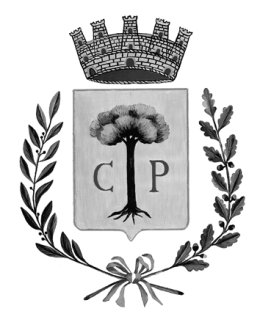 CITTA’  DI  COPERTINOProvincia di LecceAREA AFFARI GENERALI  E FINANZIARIProt. 15857									Copertino, 1/6/2016SELEZIONE PER MOBILITÀ VOLONTARIA PER LA COPERTURA DI DI N. 1 POSTO DI ISTRUTTORE DIRETTIVO TECNICO - CAT. D1 – CON RAPPORTO A TEMPO PARZIALE  E INDETERMINATOPubblicazione data e sede di svolgimento del colloquio Facendo seguito alla comunicazione del 23/5/2016 (prot. n° 14733), si comunica che il colloquio per verificare l’esperienza professionale e psicoattitudinale, rispetto alle funzioni proprie del profilo professionale in oggetto, dei candidati ammessi si terrà il giorno 09/06/2016 alle ore 17,00 presso la Sala Consiliare della Residenza Municipale sita in Copertino alla Via Malta 10.Tale comunicazione equivale ad ogni effetto a notifica ai sensi di legge. IL DIRIGENTE AREA AA.GG. E FIN.                                                                         F.to DR. ALESSANDRO CAGGIULA  73043  COPERTINO  (Lecce) – Via Malta, 10Tel: 0832/ 938311 - Fax 0832/933522 - C. F. 80008830756 - P. IVA 02255920759www.comune.copertino.le.it